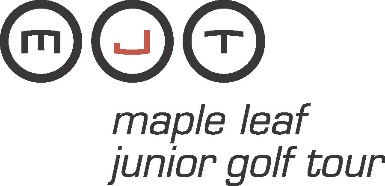 For Immediate Release	Niagara Falls area to host MJT International Team Challenge presented by Freedom 55 Financial this weekendWelland, ON – (September 19, 2016) – A major junior golf tournament with a unique format, the MJT International Team Challenge (ITC) presented by Freedom 55 Financial, runs this weekend at Hunters Pointe Golf Club in Welland, near Niagara Falls, Ontario, under the auspices of the Maple Leaf Junior Tour (MJT), Canada’s number one-played junior golf tour and the ‘Road to College Golf’ in Canada.This 96-player invitation-only junior event has a college-golf type format, hosting elite players in 16 teams from across Canada and the United States, including teams from the Maple Leaf Junior Golf Tour representing the provinces of British Columbia, Alberta, the Prairies (Saskatchewan/Manitoba), Ontario and Atlantic Canada. Each six-player team is made up of two Junior Girls, two U17 Boys and two U19 Boys in a daily best four of six aggregate team scoring format.  The tournament, which also includes an individual 36-hole medal play format in each division, has a 1:00 p.m. shotgun start on Saturday, September 24, with a 7:30 a.m. crossover start on Sunday, September 25, and spectators are welcome. About the MJT: The non-profit Maple Leaf Junior Golf Tour presented by Boston Pizza is Canada’s number-one played Junior Golf Tour as well as the only national junior tour run exclusively by PGA of Canada Professionals and the ‘Road to College Golf’ in Canada. The organization is generously supported by Boston Pizza and Premier Partners Ford of Canada, TuGo, Cleveland Golf, Srixon and Aquafina, in addition to valued Tournament and Product Partners. The MJT hosts more than 60 events across Canada, including free Ford Go Golf Junior Clinics, the MJT Mini Tour for 7 to 12-year old’s, and multi-day events for competitive players which also qualify juniors for international competitions. The program offers annual awards, scholarships, and frequent player incentives to help reward player's performance and participation throughout each season. MJT alumni include many Professional Tour players and PGA of Canada Professionals, as well as Canadian Amateur, National and Provincial Junior Champions. The MJT aims to develop champions, in golf and in life, promoting the game from grassroots through provincial, national, university and professional level.
About Freedom 55 Financial:Freedom 55 Financial, a division of London Life Insurance Company, offers financial security advice and planning to Canadians through its 3,700 financial security advisors across Canada.  Freedom 55 Financial offers London Life’s own brand of life insurance, savings and investments, retirement income, annuities, and mortgage products to Canadians. Twitter: Freedom 55 Financial @F55FFacebook: Facebook.com/Freedom55Financial MEDIA CONTACT: Elaine Denton, MJT edenton@maplejt.com 1-877-859-GOLF  www.maplejt.com.Freedom 55 Financial is a full financial security planning organization founded on the strength and stability started by London Life more than 140 years ago. Freedom 55 Financial offers financial security planning and advice, as well as London Life’s own brand of savings and investments, retirement income, and life insurance. We show people their options and help them make the right financial decisions. 